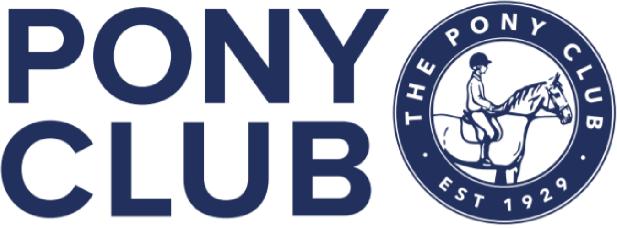 Area 5 Winter Tri Qualifier 2023SUNDAY 12 MARCH 2023MOLD LEISURE CENTRE, WREXHAM ROAD, MOLD CH7 1HTEntries close midnight Saturday 25th February 2023Times will be published by 7pm on Thursday 9th March 2023Times and results will be on www.ponyclubresults.co.ukEvent Contacts:All Entries to be made online to: Horse-Events www.horse-events.co.uk, info@horse-events.co.uk Tel: 07962 251696 (not after 7pm please)Entries Secretary (and all queries):Mrs Penny Wingfield, Coedlyn, Rowen, Conwy LL32 8YLemail: area5tetrathlon@outlook.com, Tel: 01492 650989 / 07845 128109Classes:Note on Mini & Tadpole Classes: Competitors who are 8 or 9 can choose whether to compete as Tadpoles (static targets) or Minis (turning targets) but the Tadpole class is NOT a qualifier class.Qualifier Classes: In each of the qualifier classes the two highest placed members who have not already done so will qualify for the Winter Triathlon Championships which are on Sunday 26 March at Stoke Mandeville Stadium, Guttmann Rd, Aylesbury HP21 9PP. If the qualifying members are not from Area 5, then the two highest placed competitors from Area 5 shall also qualify.  Please not that competitors or their branches must do their own entries for the Championships and the closing date is 14th March so you only have 2 days!If you have already qualified please inform the Events Secretary before the competition.Teams:Branch teams of three or four competitors with the best three scores to count. Teams do not qualify so can consist of qualifying and non-qualifying classes. Team manager to declare teams by email to Penny Wingfield area5tetrathlon@outlook.com by midnight on Sunday 5 March.Entering:All entries to be made online using www.horse-events.co.uk. You will need your Pony Club membership number, Branch/Centre and Team Manager name to enter.Changes before the closing date can be made online by logging into your Horse Events account and editing your entry under the ‘my booking’ tab.If you would like to change the class please email info@horse-events.co.uk and if there is space available we will do this for you.IF YOU HAVE ANY DIFFICULTIES ENTERING ONLINE PLEASE DO NOT HESITATE TO CONTACT HORSE- EVENTSEmail: Info@horse-events.co.uk Tel: 07962251696 not after 7pmAll entries are subject to a non-refundable booking fee as stated online.Withdrawals & Refunds:Full refunds will be given up until the closing date of the competition.After the closing date 50% refund up until 6pm on the day before the competition. No refund after that.In the event of cancellation/abandonment 80% of the Entry Fee will be refunded.Prizes & Prize Giving:Scores will be shared online during the event.Individual and team rosettes to 6th place. Medal for best shoot, run and swim in each class. Certificates to everyone who qualifies for the Winter Tri Champs at this competition.Dress code for prize giving is Branch Sweatshirts.Entry Conditions:GENERALTo be run in accordance with Pony Club Tetrathlon Rules 2023.Late entries may be accepted at the organiser’s discretion. A Late Entry Surcharge of £5 will be charged.Queries during the competition may only be raised with the Events Secretary, Penny Wingfield, and only by the Team Manager of the Branch. Query forms can be obtained from the Shoot Check In table and should be delivered to the Scoring office.SHOOTINGProtective or prescription glasses are recommended at all levels of competition and are COMPULSORY for competitors shooting at 7m. Long trousers are required.Guns must be kept in their cases until the Firing Point Steward gives the order to “unbox” them at the start of a detail, and must be “boxed” again before the competitor leaves the firing point. At all other times guns must be stored in their boxes and locked in a secure place. All guns to be fitted with a safety flag at all times except when authorized by the Firing Point Steward. No person under 18 years of age may be responsible for, or carry a gun. Guns to be charged at home.RUNNINGThe run is on grass and includes some steep sections. Runners will start at 1 minute intervals.SWIMMINGFlotation devices are not allowed and all swimmers must be capable of swimming a length unaided.Swimmers diving from starting blocks need to have reached the level of the ASA Competitive Start Award.PHOTOGRAPHYParents and coaches are reminded that photography is not allowed during the shooting competition or in the swimming pool.Competitors and their parents/guardians have given permission for any photographic and/or film or TV footage taken of persons or horses/ponies taking part in Pony Club events to be used and published in any media whatsoever for editorial purposes, press information or advertising by or on behalf of the Pony Club and/or Official Sponsors of the Pony Club. Legal Liability:Save for the death or personal injury caused by the negligence of the organisers, or anyone for whom they are in law responsible, neither the organisers of this event or The Pony Club nor any agent, employee or representative of these bodies, nor the landlord or his tenant, accepts any liability for any accident, loss, damage, injury or illness to horses, owners, riders, spectators, land, cars, their contents and accessories, or any other person or property whatsoever. Entries are only accepted on this basis.Health, Safety and Welfare:Organisers of this event have taken reasonable precautions to ensure the Health and Safety of everyone present. For these measures to be effective, everyone must take all reasonable precautions to avoid and prevent accidents occurring and must obey the instructions of the organisers and all the officials and stewards.Class NameShootRunSwimClass PriceClass 1 (Qualifier Class) –Open Boys 25yrs or under on 1 Jan 2023 10m 
One hand 
Turning3000m4 mins£18.50Class 2 (Qualifier Class) – Open Girls 25yrs or under on 1 Jan 2023 10m 
One hand 
Turning1500m3 mins£18.50Class 3 (Qualifier Class) –Junior Boys 12 - 14 on 1 Jan 2023 7m 
One hand 
Turning1500m3 mins£18.50Class 4 (Qualifier Class) –Junior Girls 12 - 14 on 1 Jan 20237m 
One hand 
Turning1500m3 mins£18.50Class 5 (Qualifier Class) – Mini Boys8 - 11 on 1 Jan 2023 7m 
Two hands 
Turning1000m2 mins£18.50Class 6 (Qualifier Class) – Mini Girls8 - 11 on 1 Jan 20237m 
Two hands 
Turning1000m2 mins£18.50Class 7 – Tadpole Boys8 - 9 on 1 Jan 2023 or 8 on the day7m 
Two hands 
Static1000m2 mins£18.50Class 8 – Tadpole Girls8 - 9 on 1 Jan 2023 or 8 on the day 7m 
Two hands 
Static1000m2 mins£18.50Class 9 – Beanie BoysUnder 8 on the dayBeanbag throw500m2 mins£18.50Class 10 – Beanie GirlsUnder 8 on the dayBeanbag throw500m2 mins£18.50Class 11 – Beanie Bi (boys)Under 8 on the day Beanbag throw 
500mNo swim£12Class 12 – Beanie Bi (girls)Under 8 on the day Beanbag throw 
500mNo swim£12Class 13 – WrinkliesOver 25. PC membership not required 7m 
Two hands 
1000m2 mins£18.50